Инструкция для родителей в период профилактики коронавирусаУважаемые родители!В целях обеспечения санитарно-эпидемиологического благополучия детей (письмо Роспотребнадзора от 13.03.2020 № 02/4145-2020-23 «Об усилении санитарно-противоэпидемических мероприятий в образовательных организациях»),  на основании рекомендаций Минпросвещения России о переводе школьников на дистанционное обучение в качестве превентивной меры по предотвращению коронавирусной инфекции (письмо Минпросвещения России от 13.03.2020 № СК-150/03 «Об усилении санитарно-противоэпидемических мероприятий в образовательных организациях»):- для обучающихся 1- 11 классов с 25 марта 2020 г. организовано обучение по всем предметам учебных планов школ в электронной форме с применением дистанционных технологий.Уважаемые родители! Призываем вас следовать данной инструкции в период профилактики коронавируса, чтобы обезопасить детей и себя.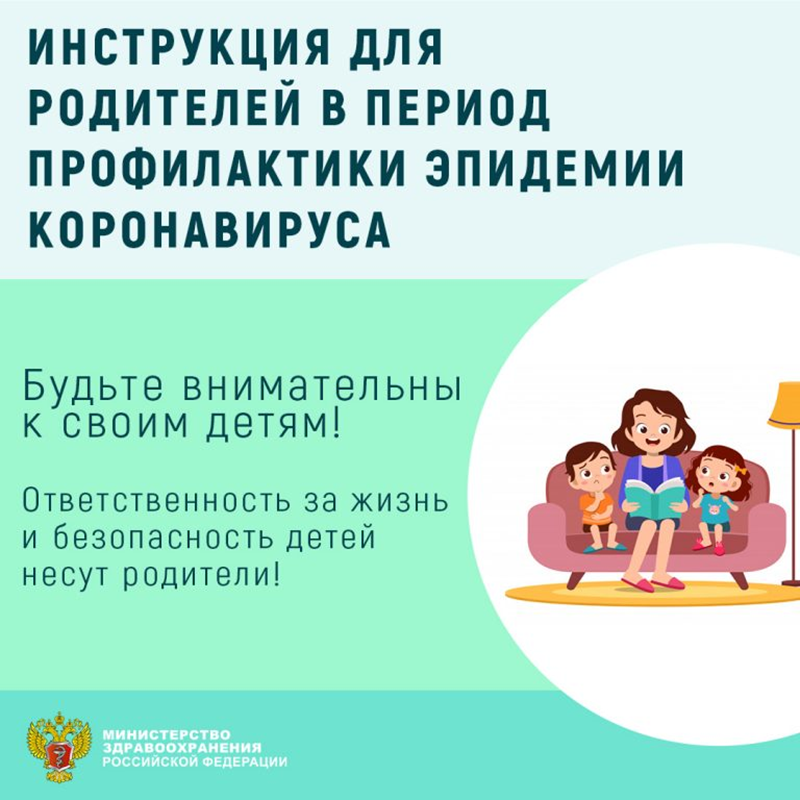 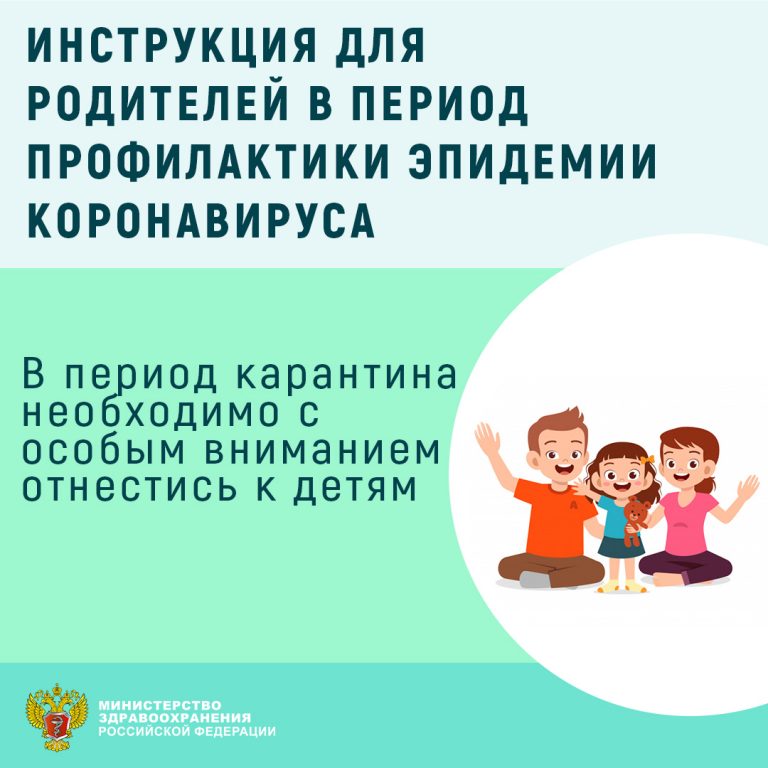 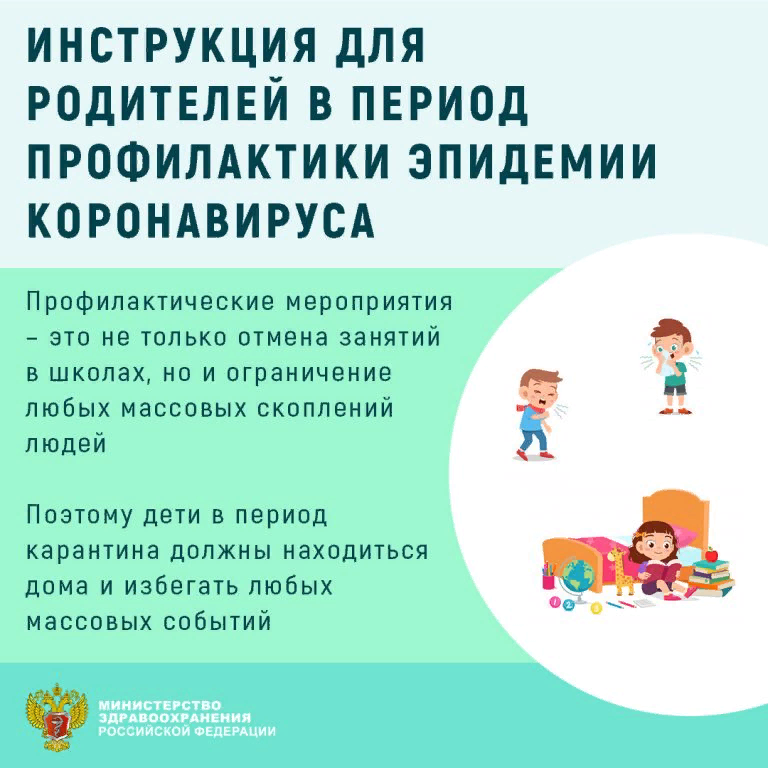 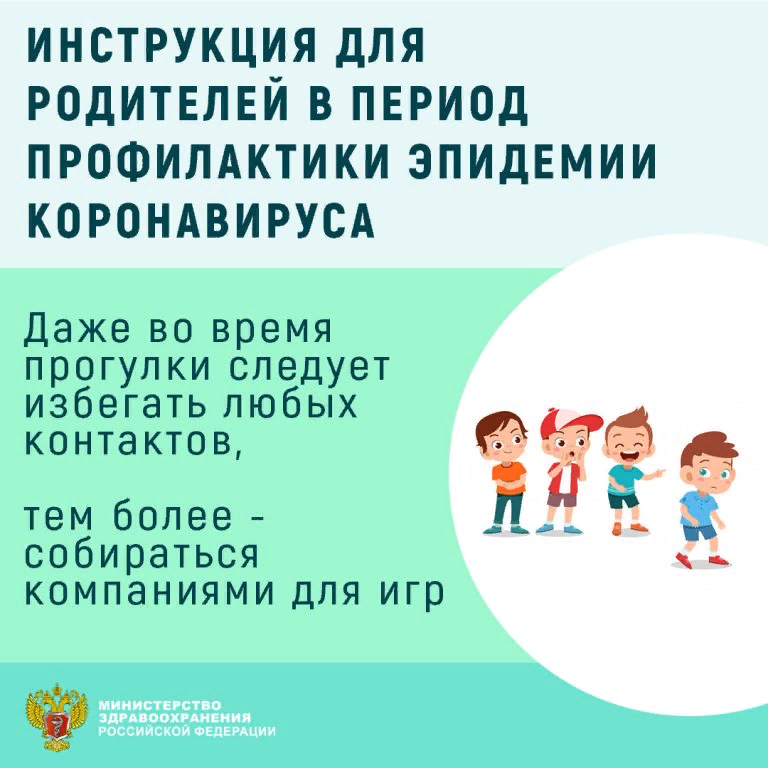 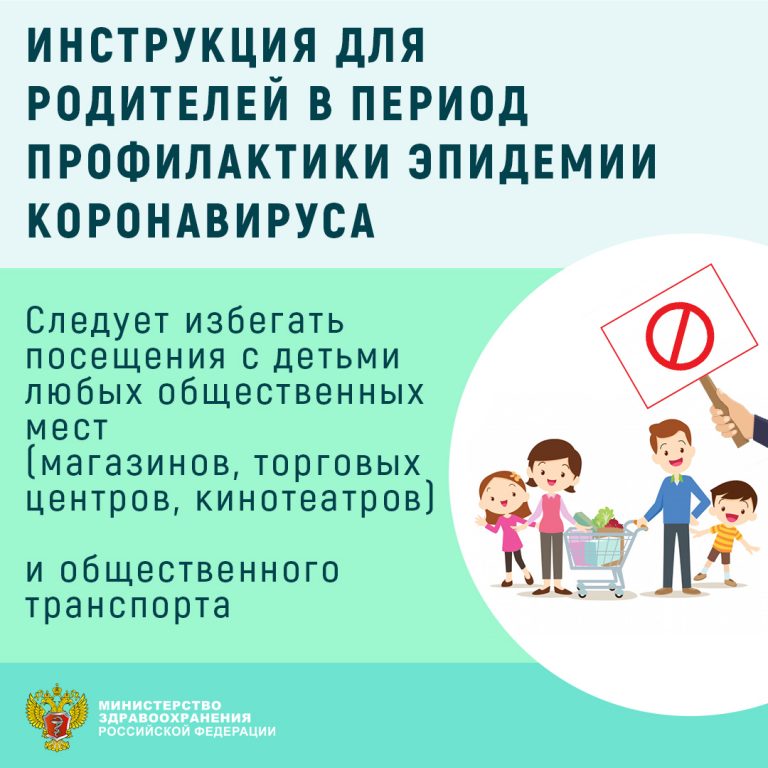 